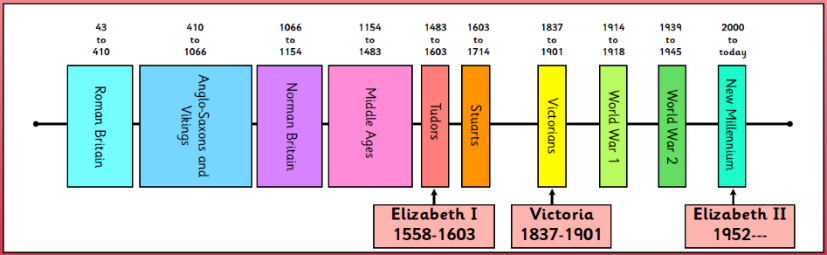 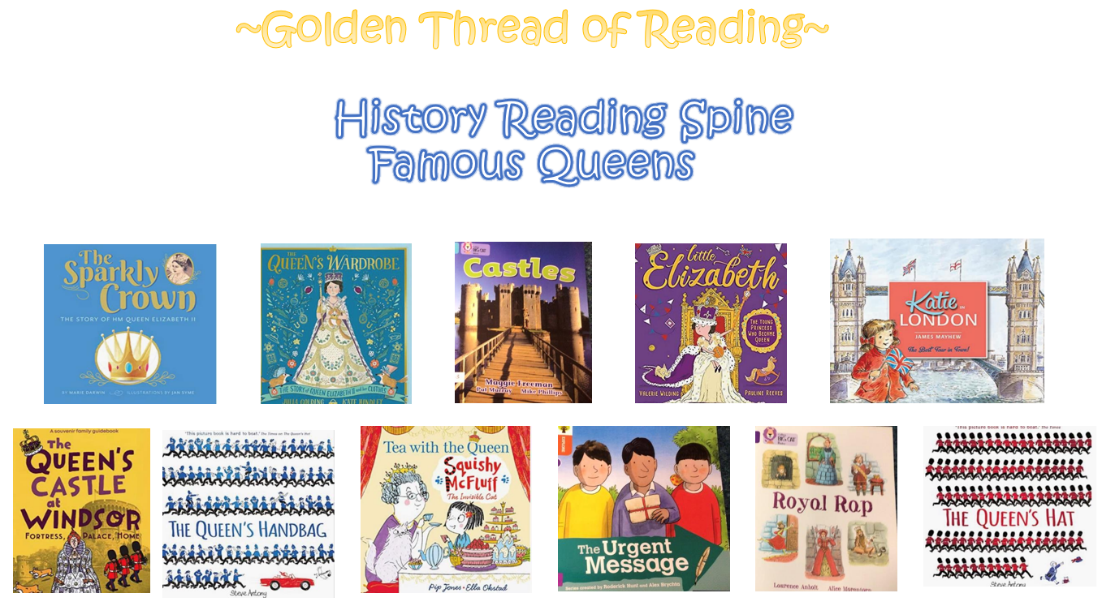 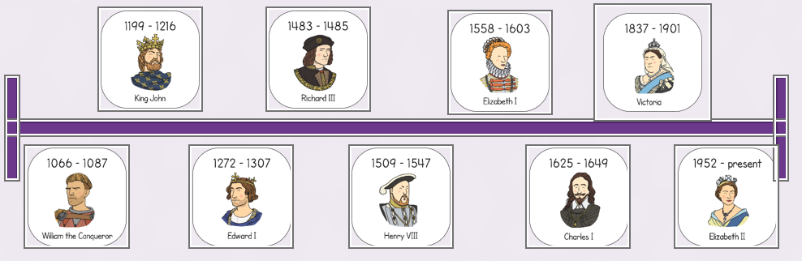 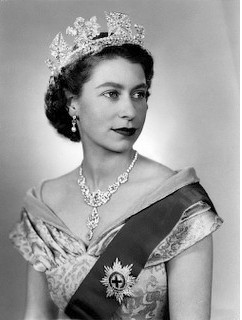 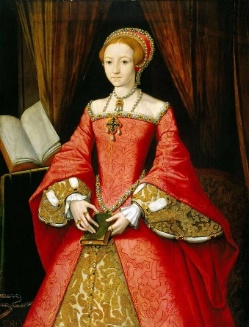 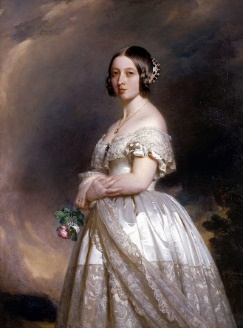 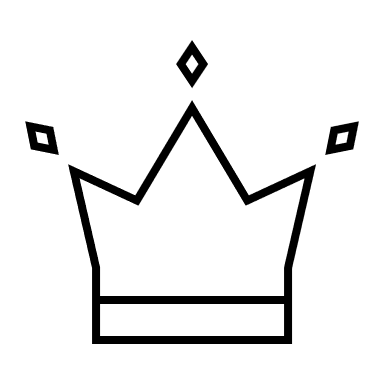 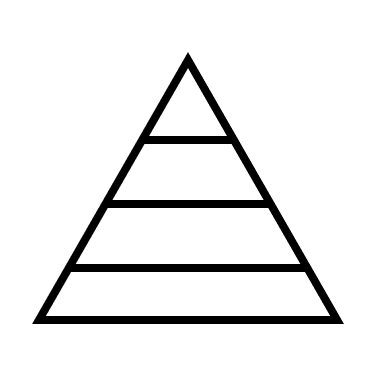 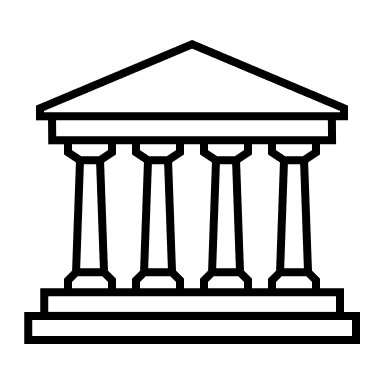 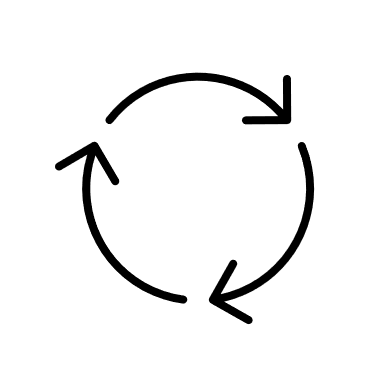 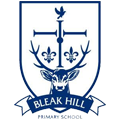 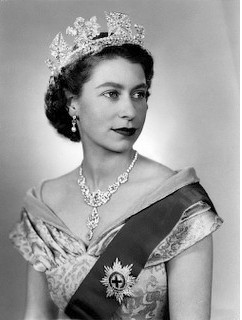 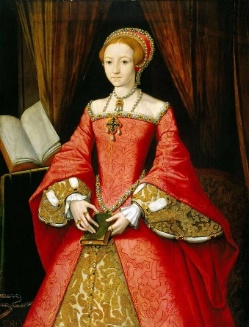 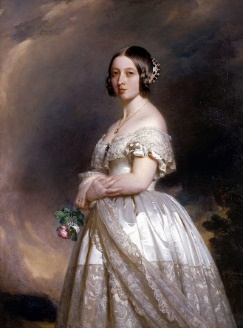 Skills covered this half term:Know about changes within living memory. Where appropriate, these should be used to reveal aspects of change in national life. Know about the lives of significant individuals and compare these. Know about significant historical events, people and places. Key VocabularyKey Vocabulary20th CenturyThe 20th century was between 1900 - 199921st CenturyWe are in the 21st century. It started in 2000 and will end in 2099.Metal toysPaper toysSome toys like paper windmills were made from paper.Plastic toysModern toys such as dolls, soldiers and cars are ade of plastic.Metal toysTin soldiers and model cars were made from metal.VictorianThe time when Queen Victoria ruled between 1837 and 1901.Wooden ToysLots of toys were made from wood. Toys such as boats, trains, ball and cup and blocks used wood. Some are still made of wood today.Key VocabularyKey VocabularyMonarch A King or Queen.Significant Important.Reign The time when a monarch rule. Decision Choice. Succession The order in which a monarch’s family will take over the throne. ParliamentThis is where politicians meet to decide laws. 